Product information sheetProduktdatenblattProduct parametersProduktparameterGeneral product parametersAllgemeine ProduktparameterParameters for directional light sourcesParameter für Lichtquellen mit gebündeltem LichtParameters for LED and OLED light sources:Parameter für LED und OLED-LichtquellenParameters for LED and OLED mains light sources:Parameter für LED- und OLED-NetzspannungslichtquellenSupplier's name or trademark:Name oder Handelsmarke des LieferandenGLOBO Handels GmbHSupplier's address: 
Anschrift des LieferandenGewerbestrasse 3,A-9184 St. Peter AUSTRIAModel identifier: 
Modelkennung10585-2KType of light source:LichtquellentypLED BulbLightning technology used 
HL / LFL T5 HE / LFL T5 HO / CFLni / other FL / HPS / MH / other HID / LED / OLED / mixed / other] LEDNon-directional or directional:
NDLS / DLSNDLSVerwendete Beleuchtungstechnologie:
HL / LFL T5 HE / LFL T5 HO / CFLni / sonstige FL / HPS / MH / sonstige HID / LED / OLED / gemischt / Sonstige]Ungebündeltes oder gebündeltes Licht:
NDLS / DLSMains or non-mains:
MLS / NMLSMLSConnected light source (CLS):
yes / nono Netzspannung/Nicht direkt an die Netzspannung angeschlossen:
MLS / NMLSVernetzte Lichtquelle (CLS):
ja / neinColour-tuneable light source:
yes / no noEnvelope:
no / second / non-clearnoFarblich abstimmbare Lichtquelle:
ja / neinHülle:
keine Hülle / zweite Hülle / matte HülleHigh luminance light source:
yes / nonoLichtquelle mit hoher Leuchtdichte:
ja / neinAnti-glare shield:
yes / no noDimmable:
yes / only with specific dimmers / nonoBlendschutzschild:
ja / neinDimmbar:
ja / nur mit bestimmten Dimmern / neinParameterParameterParameterParameterEnergy consumption in on-mode (kWh/1000 h)
Rounded to the whole number4Energy efficiency class
A / B / C / D / E / F / GFEnergieverbrauch im Ein-Zustand (kWh/1000h)
Auf ganze Zahl gerundetEnergieeffizienzklasse
A / B / C / D / E / F / GUseful luminous flux (Φuse)
indicating if it refers to the flux in a sphere (360°), in a wide cone (120°) or in a narrow cone (90°)
Rounded to the whole number in sphere / wide cone /narrow cone400Correlated colour temperature, Rounded to the nearest 100 K, or the range of correlated colour temperatures (rounded to the nearest 100 K, that can be)3000KNutzlichtstrom (Φuse) 
Mit der Angabe, ob sich der Wert auf den Lichtstrom in einer Kugel (360°), in einem breiten Kegel (120°) oder in einem schmalen Kegel (90°) bezieht
Auf ganze Zahl gerundet in Kugel / breitem Kegel / schmalem Kegel]Ähnliche Farbtemperatur, 
Gerundet auf die nächstliegenden 100 K, oder Spanne der einstellbaren ähnlichen Farbtemperaturen (gerundet auf die nächstliegenden 100 K)On-mode power (Pon), 
expressed in W
Rounded to the first decimal4Standby power (Psb), 
expressed in W 
Rounded to the second decimal0Leistungsaufnahme im Ein-Zustand (Pon) in W
Auf die erste Dezimale gerundetLeistungsaufnahme im Bereitschaftszustand (Psb) in W
Auf die zweite Dezimale gerundetNetworked standby power (Pnet) for CLS, expressed in W 
Rounded to the second decimal0Colour rendering index 
Rounded to the nearest integer, or the range of CRI-values that can be set80Leistungsaufnahme im vernetzten Bereitschaftsbetrieb (Pnet) in W
Auf die zweite Dezimale gerundetFarbwiedergabeindex
Auf die nächstliegende ganze Zahl gerundet, oder Spanne der einstellbaren CRI-WerteOuter dimensions 
(millimetre, W×D×H)
Without separate control gear, lighting control parts and non-lighting control parts, if any 45x45x78Spectral power distribution in the range 250 nm to 800 nm, at full-load
[graphic]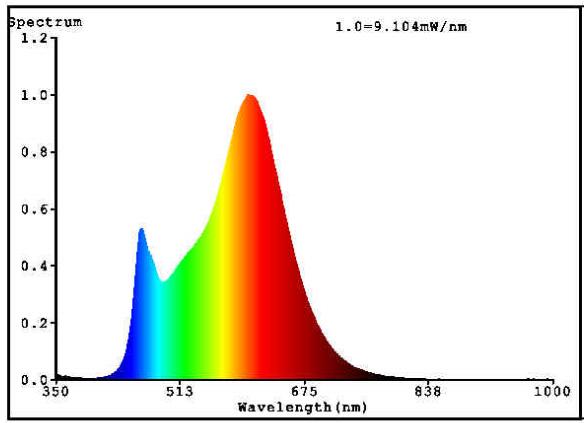 Äußere Abmessungen 
(in mm, B×T×H)
Ggf. ohne separates Betriebsgerät, Beleuchtungssteuerungsteile und Nicht-BeleuchtungsteileSpektrale Strahlungsverteilung im Bereich 250 nm bis 800 nm bei Volllast
[Graph]Claim of equivalent power
[yes / -]yesyesIf yes, equivalent power (W)
Rounded to the whole number35Angabe, ob äquivalente Leistungsaufnahme 
[ja / -]Falls ja, Wert der äquivalenten Leistungsaufnahme (W)
Auf die ganze Zahl gerundetChromaticity coordinates (x and y)
Rounded to the third decimal0.440,0.403Farbwertanteile (x und y)
Auf die dritte Dezimale gerundetPeak luminous intensity
Rounded to the whole numbern.a.Beam angle in degrees or the range of beam angles that can be setn.a.Spitzenlichtstärke 
Auf die ganze Zahl gerundetHalbwertswinkel in Grad oder Spanne der
einstellbaren HalbwertswinkelR9 colour rendering index value
Rounded to the whole number14Survival factor
Rounded to the second decimal0.9Wert des R9-Farbwiedergabeindex;
Auf die ganze Zahl gerundetLebensdauerfaktor
Auf die zweite Dezimale gerundetthe lumen maintenance factor
Rounded to the second decimal0.9311Lichtstromerhalt
Auf die zweite Dezimale gerundetdisplacement factor (cos φ1)0.5Colour consistency 
in McAdam ellipses6Verschiebungsfaktor (cos φ1)Farbkonsistenz in MacAdam-EllipsenClaims that an LED light source replaces a fluorescent light source without integrated ballast of a particular wattage.
[yes / -] -If yes, then replacement claim (W)
Rounded to the whole numbern.a.Angabe, ob eine LED-Lichtquelle eine Leuchtstofflichtquelle ohne eingebautes Vorschaltgerät mit einer bestimmten Leistungsaufnahme ersetzt.
[ja / -]Falls ja, Wert der ersetzten Leistung (W)
Auf die ganze Zahl gerundetFlicker metric (PstLM)
1Stroboscopic effect metric (SVM)
Rounded to the second decimal0.4Flimmer-Messgröße (Pst LM)
Messgröße für Stroboskop-Effekte (SVM)
Auf die erste Dezimale gerundet